Forthcoming events for your diary 
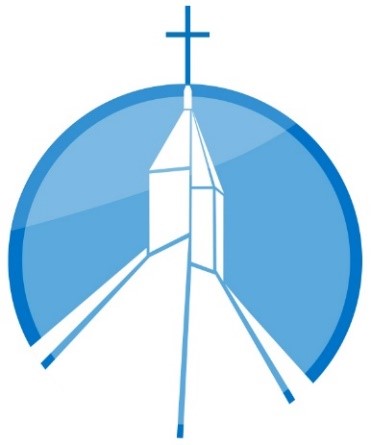  January 2020
Fri-Fri 17-24 Week of Prayer for Christian Unity (WPCU)
Fri 24: WPCU service at Holy Innocents, 8 pmFebruary 2020Wed 12: Churches Together in Orpington AGM/ open meeting, 7.30 pm, Orpington Baptist ChurchWed 26 Feb: Ash WednesdayMarch 2020Fri-Sat 20-21: 24 Hours for the LordSun 29: Rededication of England 
as Dowry of Our LadyApril 2020Thu-Sat  9-11: Easter TriduumSun 12: EASTER SUNDAYSun 19: Divine Mercy SundayMay 2020Fri-Sun 15-17: Bishop Pat’s visitation
Sat 16, 6 pm Confirmation Sun 31: PENTECOST SUNDAYJune 2020Sun 14: Feast of Corpus Christi
with First Holy Communion Mass, 12 noonJuly 2020Sun 5: Parish Day